Scoil Naomh Fiachra, IllistrinJunior Infant ParentsDear Parents and Students, We hope you are all keeping well and had a nice Easter despite these strange and difficult times. We are missing all our junior infants’ kids so much and think of you all every day. We hope the Easter Bunny was very good to you all!We as teachers are trying our best to adapt to supporting you all in your learning from a distance in what is now becoming our new normal. The following document is a guided weekly plan of work along with the required worksheets for you to follow with your child at home. We have also prepared a Junior Infants Padlet where there are links to all resources needed to support your child in the programme of work outlined below. Padlet link for Junior Infants - https://padlet.com/rachaelstewart2020/dr7vtapza006We understand many of you may be juggling working from home or on the front line, whilst also trying to home school, so please only complete what you can. We have no doubt, the children are already learning many new skills at home and are spending lots of time outside during this great weather. We cannot wait to hear all their stories upon their return to school. Best wishes to you all, stay safe and well,Mrs Lafferty, Mrs Stewart, Mrs DoyleJunior Infant’s Weekly Plan Monday 20th April – Friday 24th April 2020Activity Worksheets to Support Your Child’s LearningGrow in Love: Worksheet 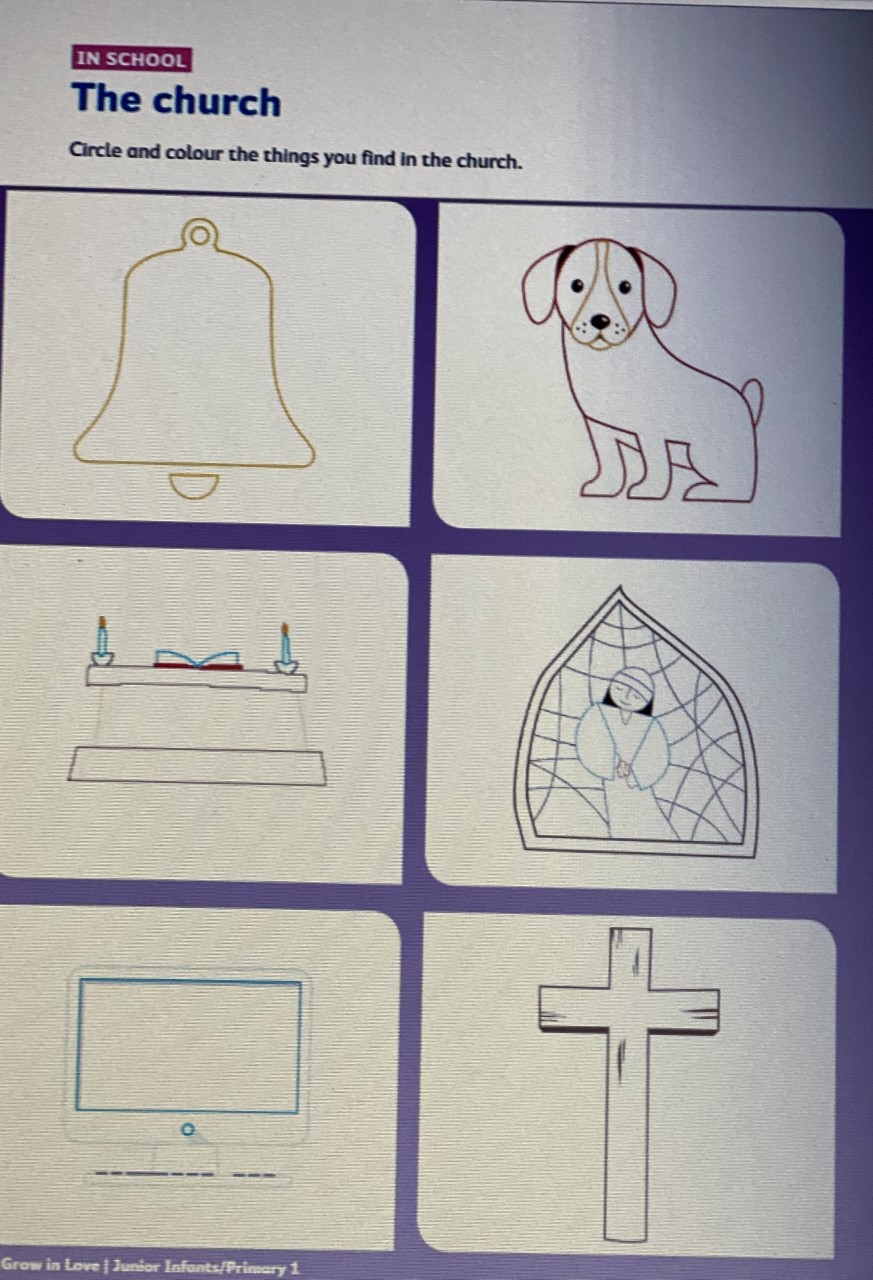 Grow in Love: Worksheet2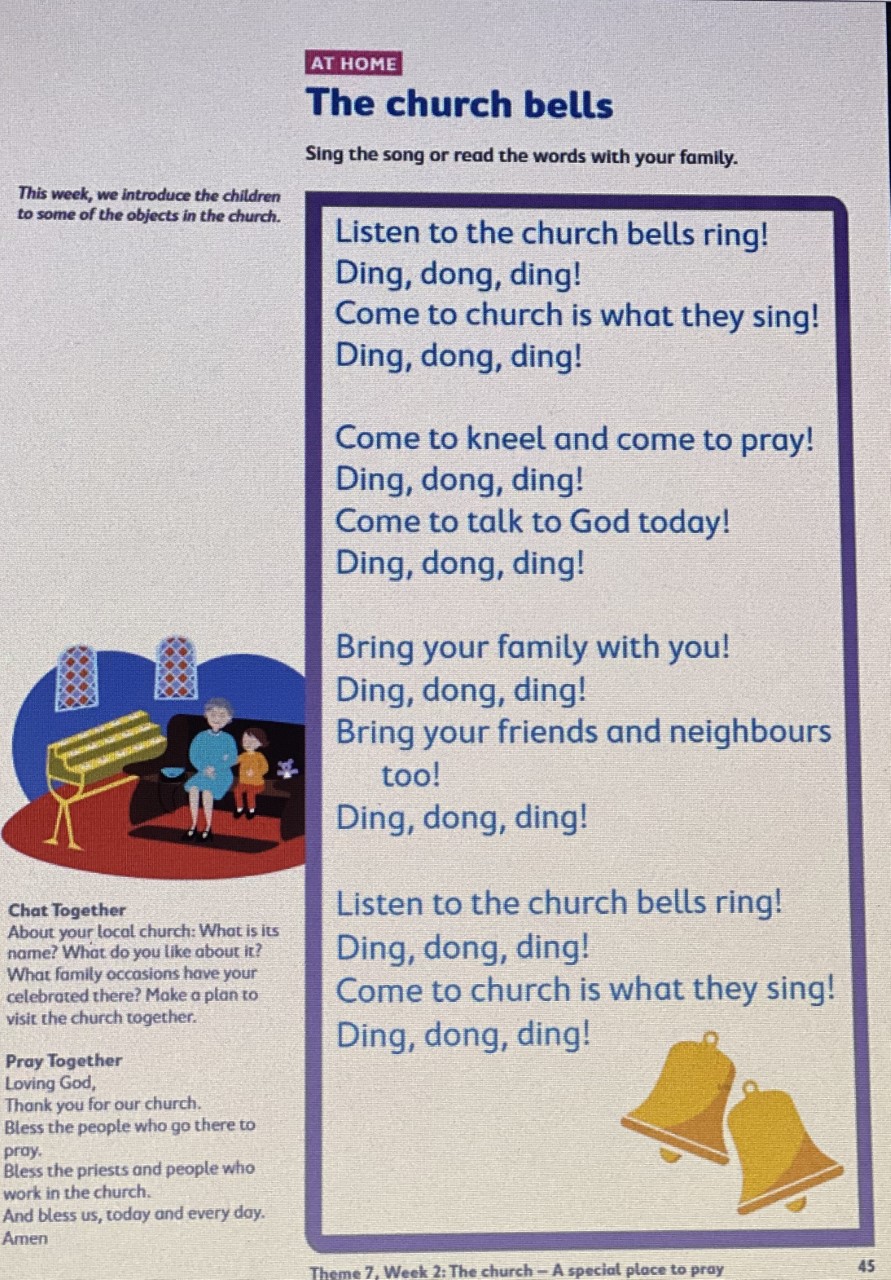 Cursive Writing Worksheet 1: Letter m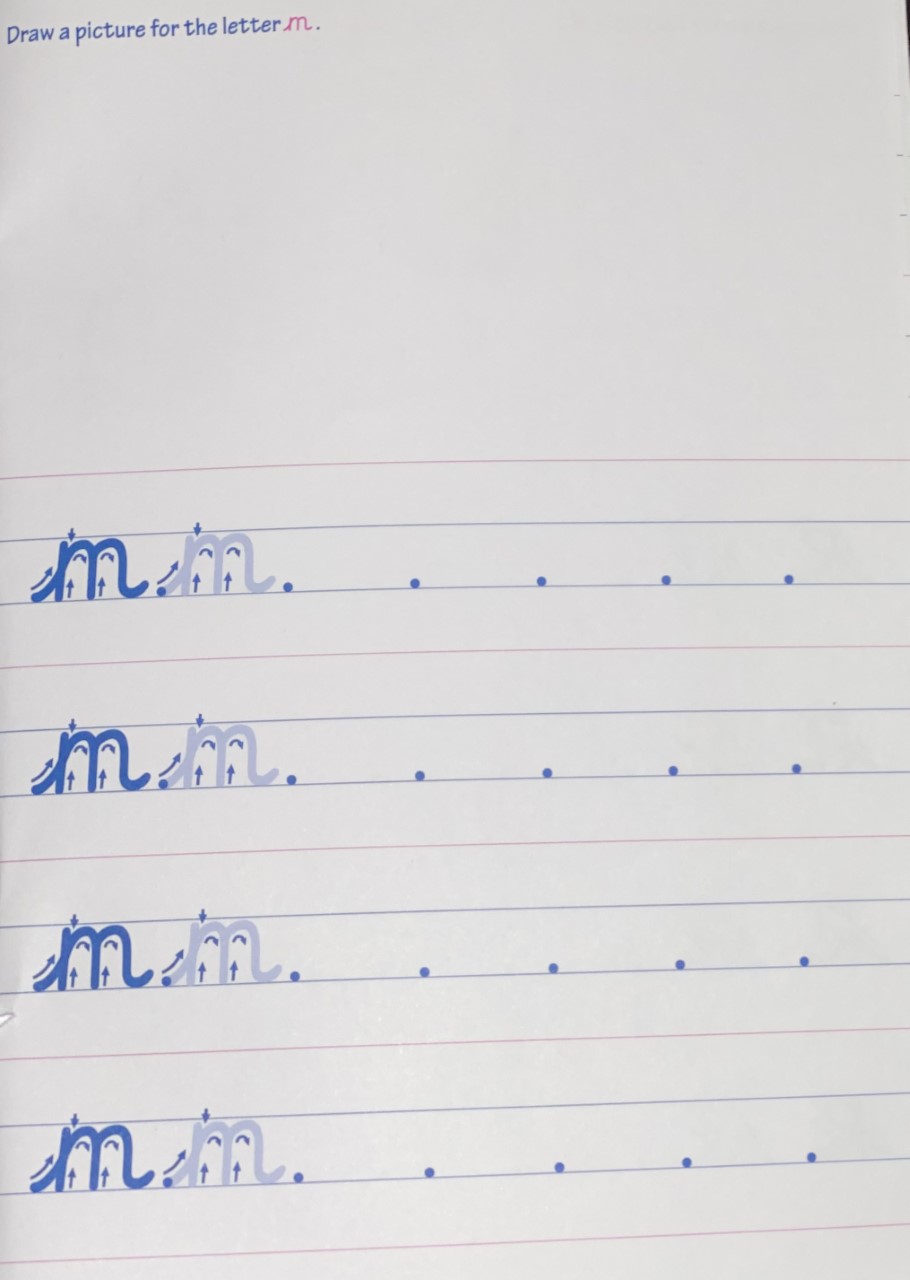 Cursive Writing Worksheet 2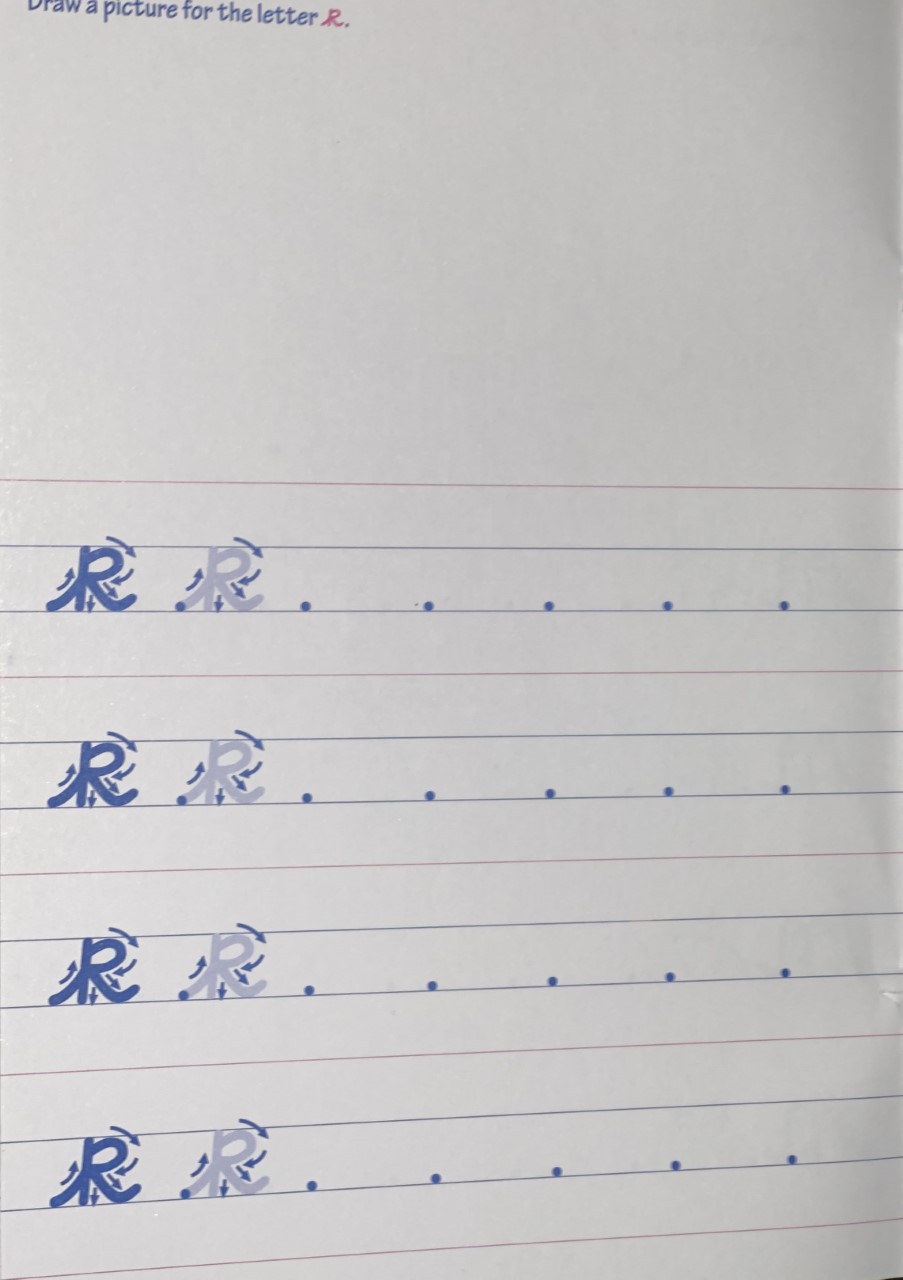 Irish Worksheet 1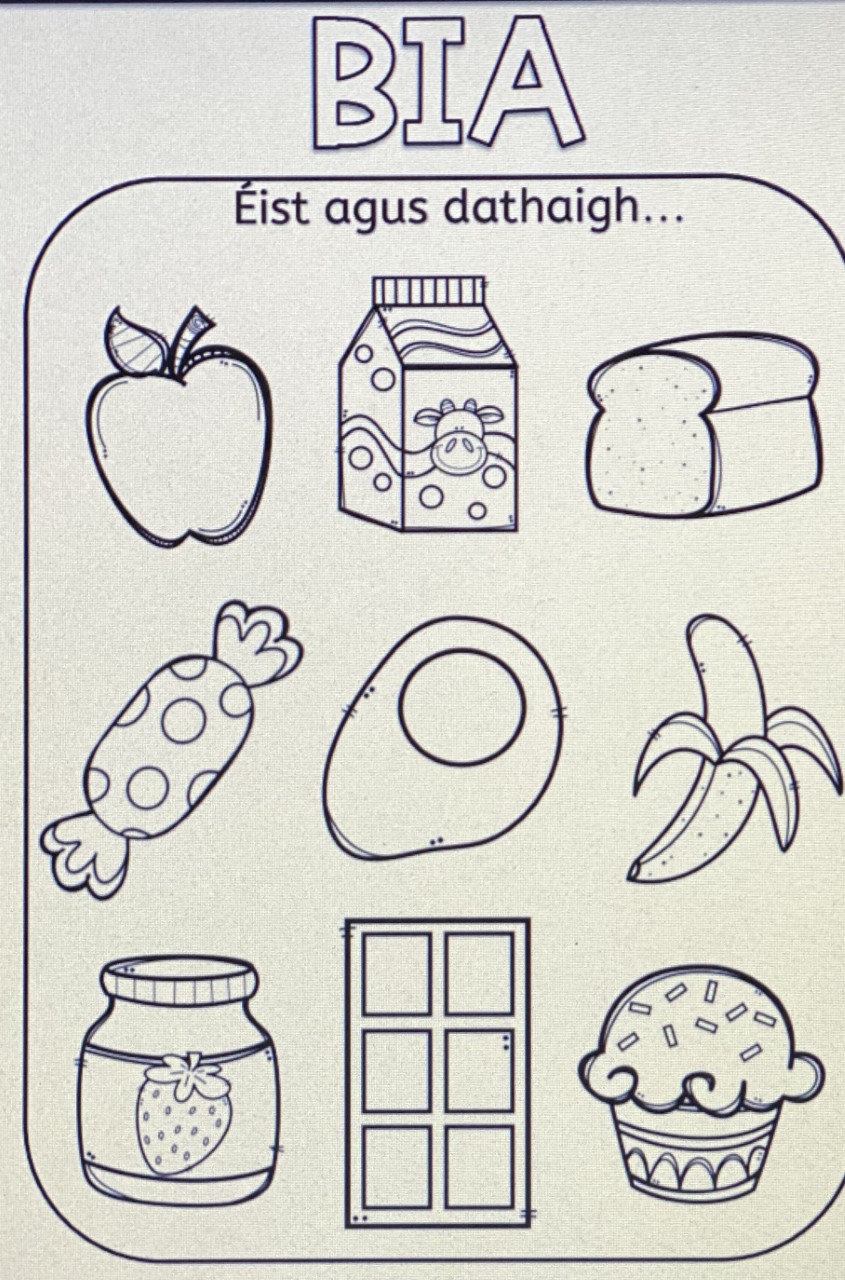 Irish Worksheet 2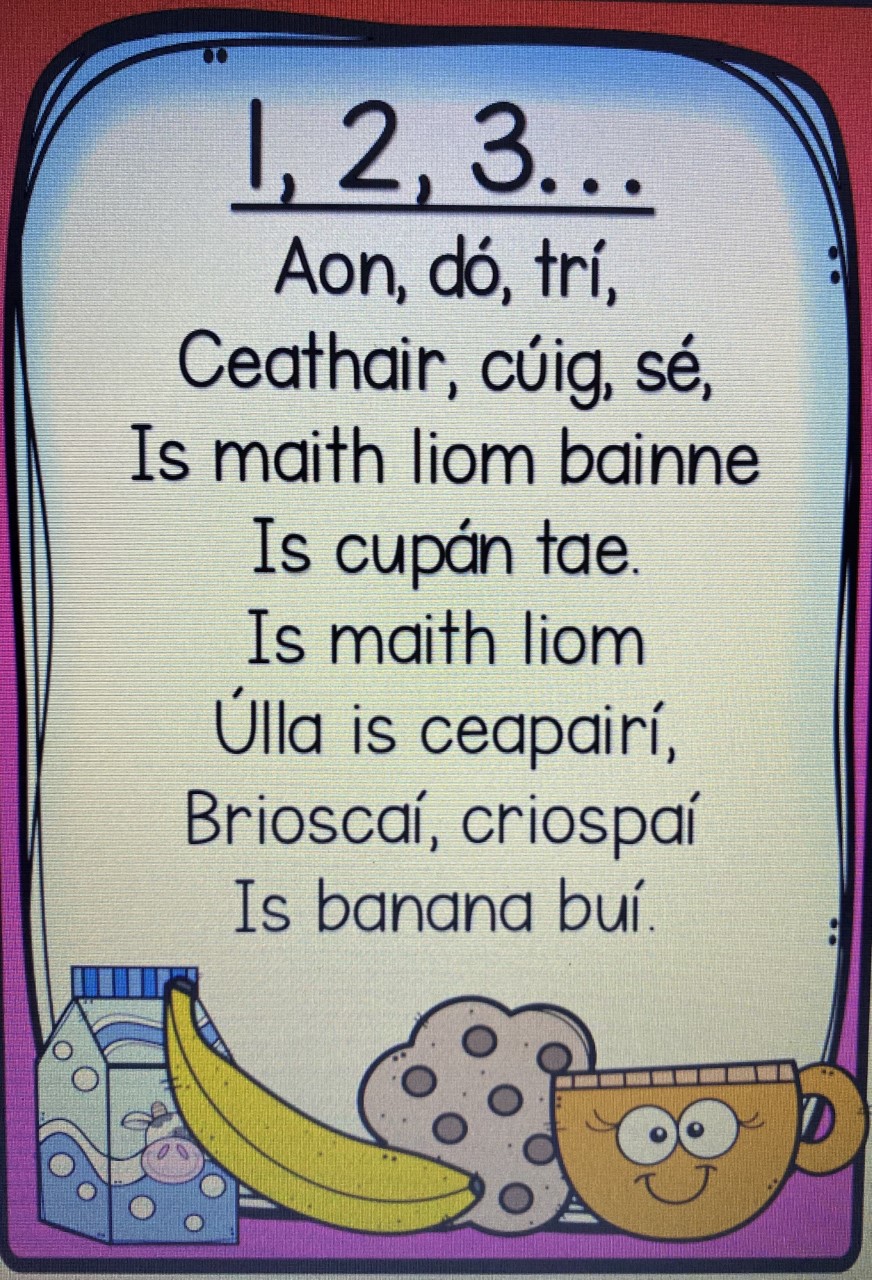 Maths Worksheet 1: How many?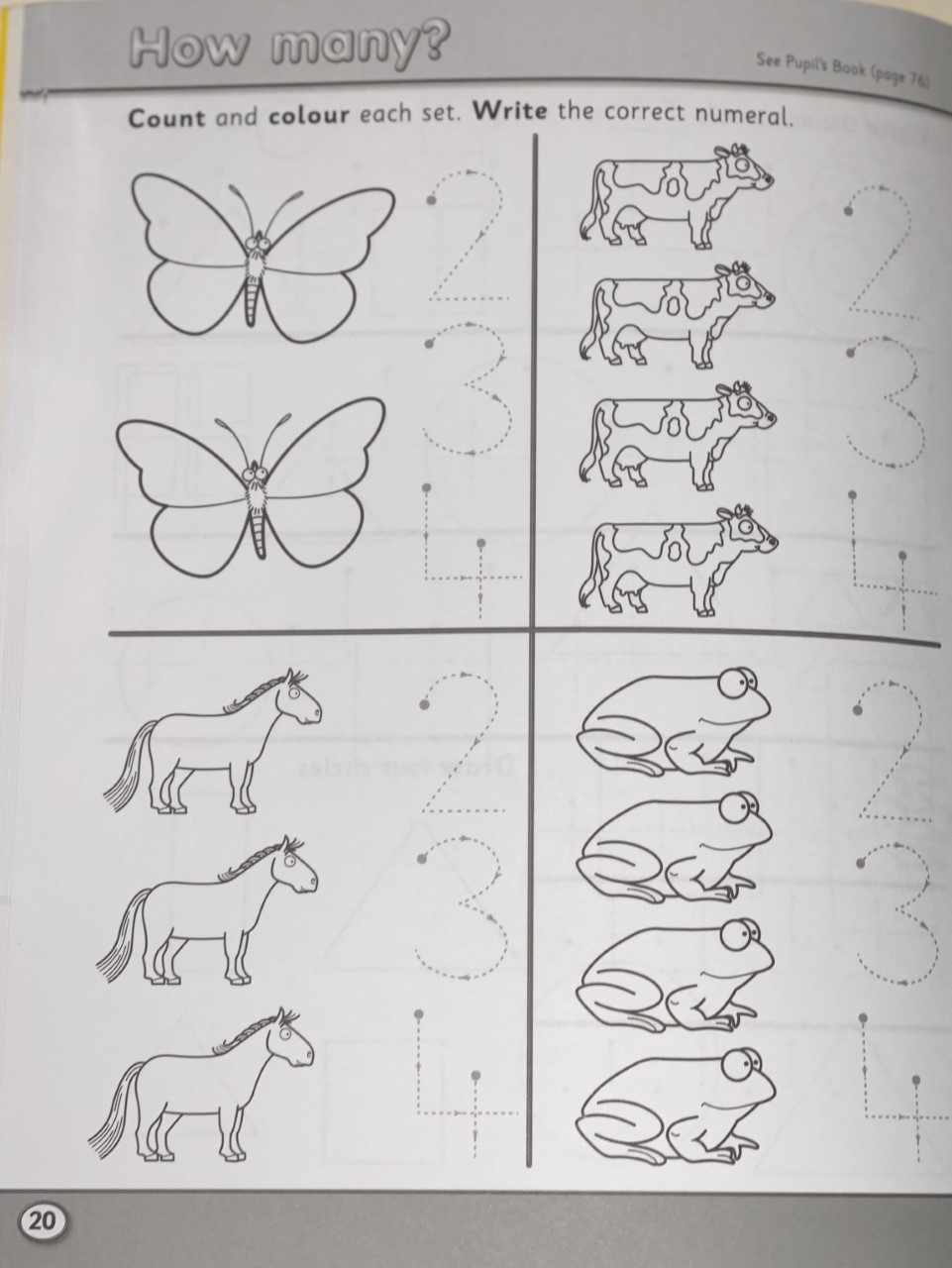 Maths Worksheet 2: Count the number in each set. Add. Write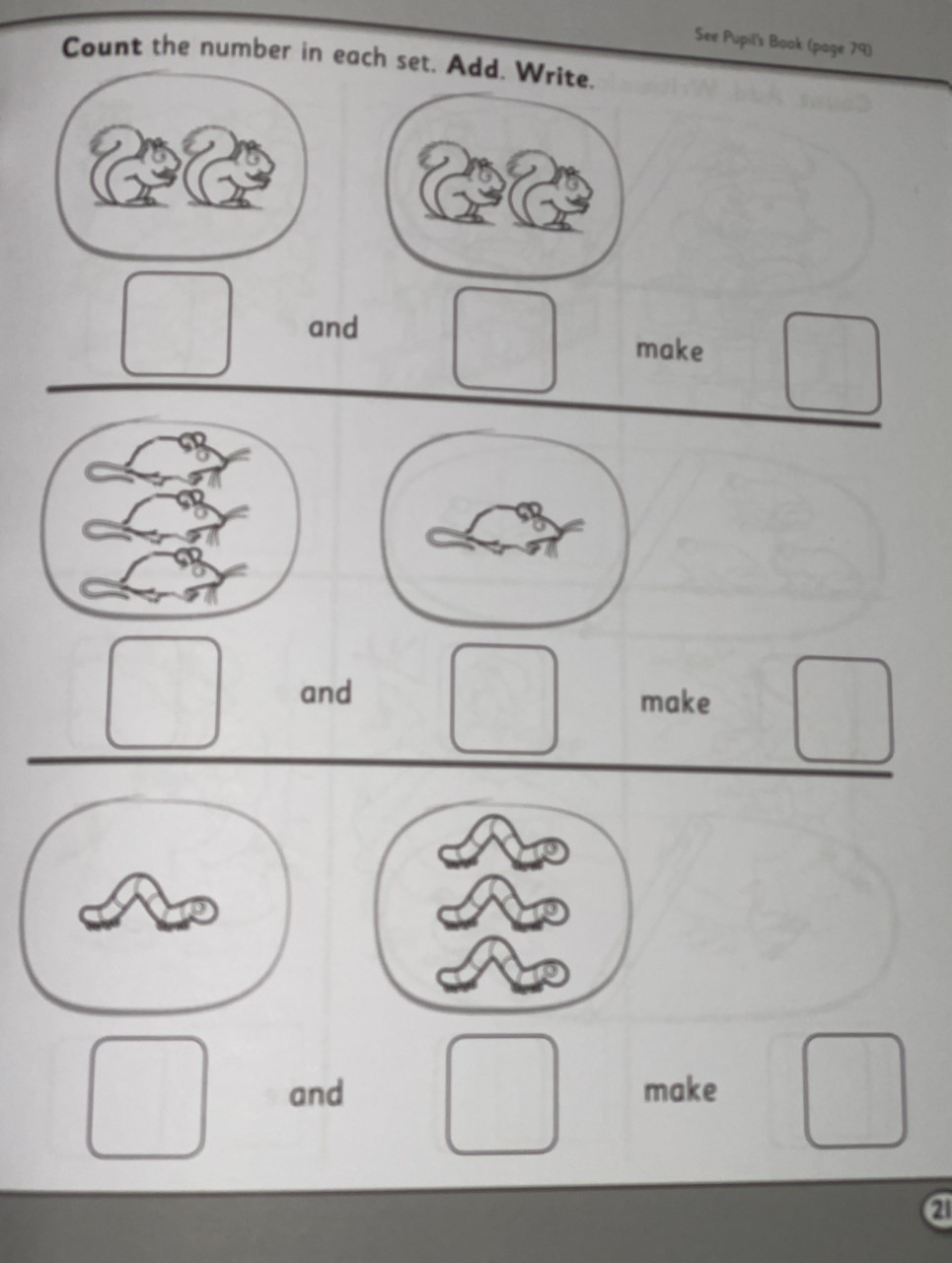 Maths Worksheet 2: Count. Add. Write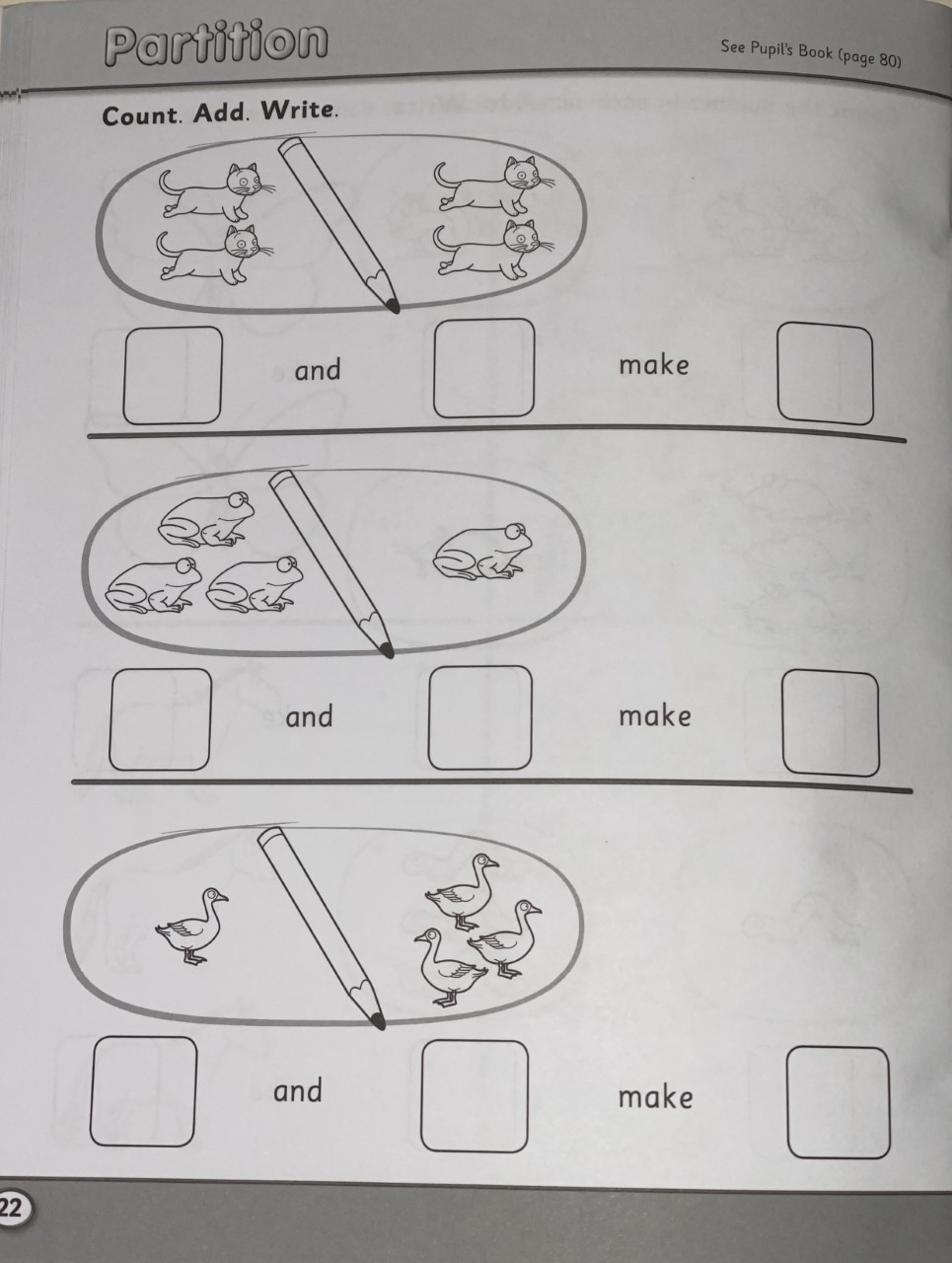 Reading: Decodable Reader: A Bag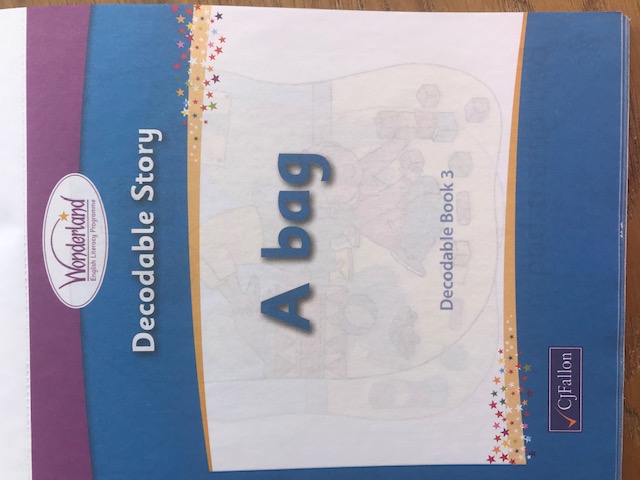 Page 1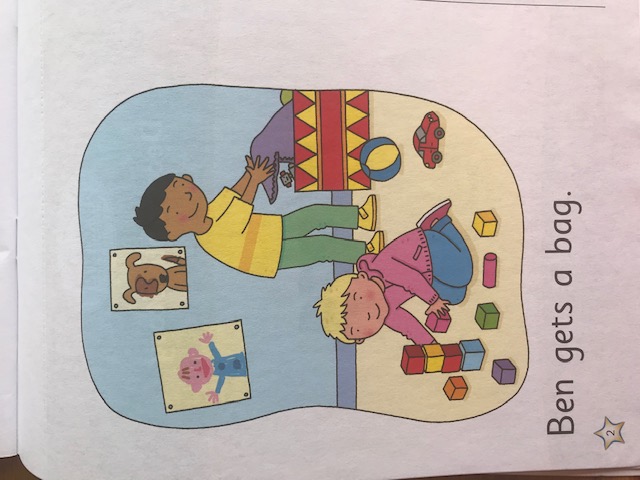 Page 2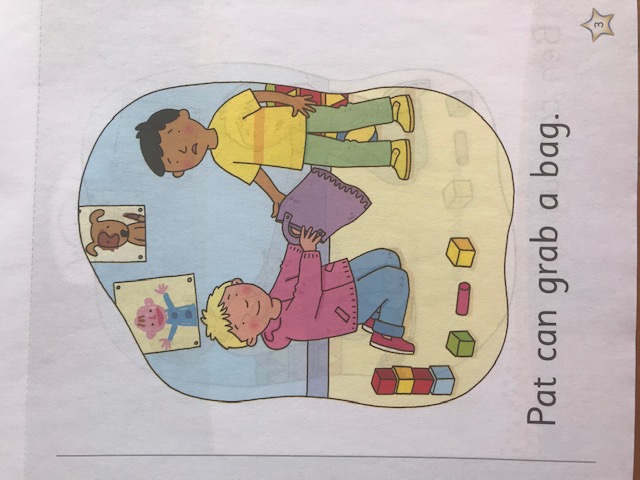 Page 3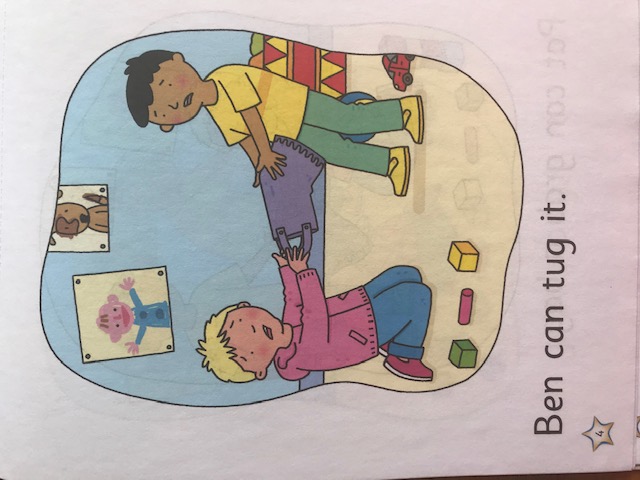 Page 4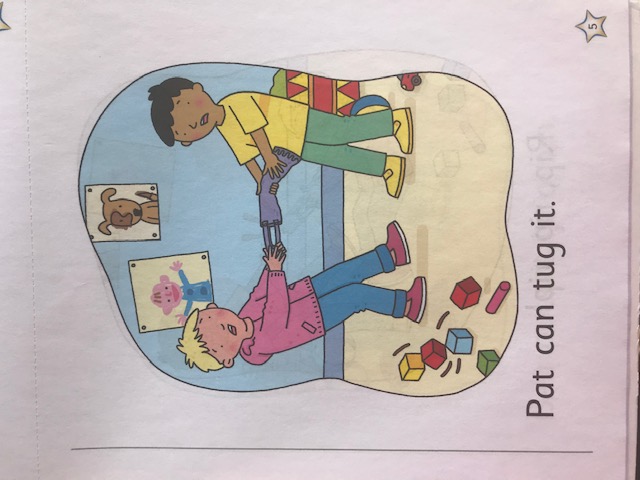 Page 5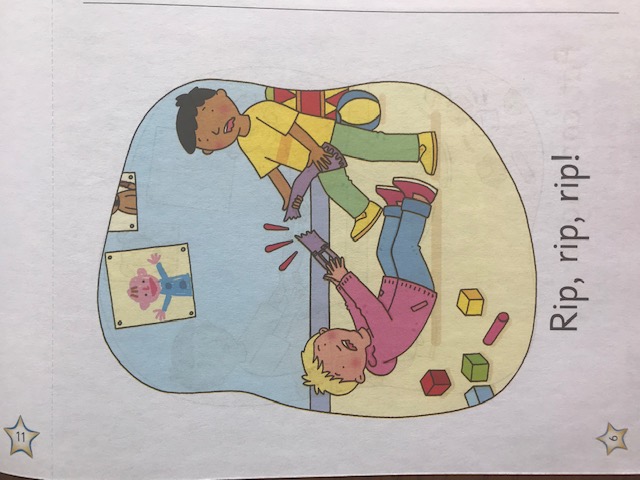 Page 6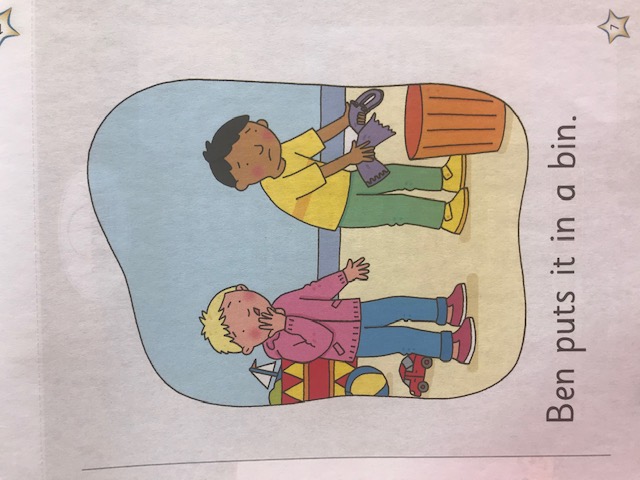 Page 7Teachers’ NamesMs Lafferty Ms StewartMs DoyleClass levelJunior InfantsSuggested work for week beginning20th April 2020Teachers email addresslouiselaffertyjuniorinfants@gmail.comrachaelstewart2020@gmail.commrsdoylejuniorinfants@gmail.com Correction of workWork that we have highlighted should be submitted to the appropriate teacher’s e-mail address above. This can be a photograph of the copybook page or the answers can be typed into the e-mail. Please write your child’s name in the subject part of the e-mail. Work that is not highlighted should be corrected by an adult/parent.Message from teacher/sYou can also email us if you have any queries or questions. Please write your child’s name in the subject box of the email.Monday 20th April 2020Jolly Phonics – Listen to the song for the sound ‘ng’ and practice sounding it out along with the action. Draw/find 3 things that make the ‘ng’ sound.Just Cursive – Practice writing the letter ‘m’. There is a video provided on the padlet to support children when forming the letter ‘m’. Complete 2 lines of the practice page on the letter ‘m’.Sight Words – Practice the following words from the Splash Word Box; Mum, into, at, can.Reading: “A Bag” Pages 2/3Maths – How Many - (count, colour and write)Tuesday 21st April 2020Jolly Phonics – Listen to the song for the sound ‘ng’ and practice sounding it out along with the action. Draw/find 3 things that make the ‘ng’ sound.Just Cursive – Complete 2 lines of the practice page on the letter ‘m’.Sight Words – Practice the following words from the Splash Word Box; sees, looks, Yes, on.Reading: “A Bag” Pages 4/5SESE – Theme: Water - Talk about water use at home. What activities need water at home? P.E. – Enjoy some physical movement with the body coach Joe Wicks. There is a link provided on the padlet, and/or check out some of the games overleaf.Wednesday 22nd April 2020Jolly Phonics – Listen to the song for the sound ‘v’ and practice sounding it out along with the action. Play a game of ‘I Spy’ using words that make the ‘v’ sound.Gaeilge – Leamh an dán, 1,2,3 (Read the poem 1,2,3).Just Cursive – Complete 2 lines of the practice page on the letter ‘r’.Sight Words – Practice the following words from the Splash Word Box; water, jumps, it, you.Reading: “A Bag” Pages 6/7Grow in Love – Theme 7 – ‘The Church’. Complete pages 44 & 45.Maths – Count the number in each set, add them and write the total.Thursday 23rd April 2020Jolly Phonics – Listen to the song for the sound ‘v’ and practice sounding it out along with the action. Play a game of ‘I Spy’ using words that make the ‘v’ sound.Sight words – Practice the following words from the Splash Word Box; jump, me, Zack, dad.Reading: “A Bag” Revise story in full.Maths – Count the number in each set, add them and write the total.SESE – Theme Water: Discuss floating and sinking when in the bath. Test with bath toys. Useful websites    . www.water.ie/conservation/community/why-value-waterwww.georgiebadielfoundation.orgwww.marine.ie/Home/site-area/areas-activity/education-outreach/musicFriday 24th April 2020Jolly Phonics – Revise the sounds ‘ng and v’.Reading – Practice the following words from the Splash Word Box; I, splashes, little, see, Splashes.Gaeilge - Dathaigh an Bia - (Colour the food)Literacy - The Water Princess by Susan Verde, Georgie Badiel and Peter Reynolds. See story on the padlet link above. SPHE- Explore how we use water to take care of our bodies (e.g. washing hands, brushing teeth, drinking).Music – Listen to the song on the padlet “Down in the Deep Blue Sea”.